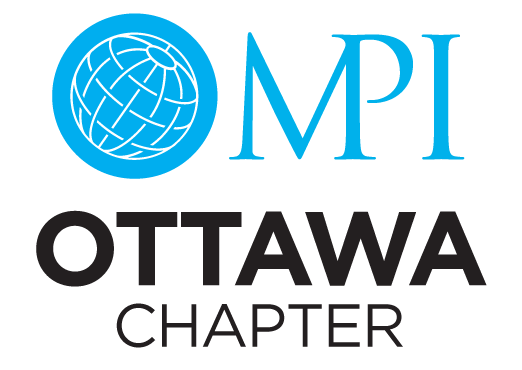 REQUEST FOR PROPOSALS– MPI Ottawa’s  (released )ABOUT THIS REQUEST FOR PROPOSALS (RFP)ORGANIZATION DETAILSAbout Meeting Professionals InternationalMeeting Professionals International (MPI) is the pivotal force in positioning meetings as a primary communications vehicle and a critical component of an organization’s success. MPI leads the industry by serving the diverse needs of all people with a direct interest in the outcome of meetings, educating and preparing members for their changing roles and validating relevant knowledge and skills, as well as demonstrating a commitment to excellence in meetingsAbout the Ottawa ChapterThe 290 member Ottawa Chapter of MPI, established in 1984, empowers its members to increase their strategic value with education, professional development and business growth opportunities.The association generally hosts twelve regular chapter functions from August to June each year, including education workshops, networking dinners, an annual charity fundraiser, an annual Awards Gala, and a golf event. The Board of Directors also hosts two retreats each year: the mid-year retreat in the fall and the year-end retreat in the spring. For more information, please visit www.mpiottawa.ca.TENDER PROCESS:This RFP is open to both MPI members and non-members.RFPs are included in the weekly MPI Ottawa Express for distribution to all MPI Ottawa members and are posted on the Chapter website for public viewing. Based on the committees discretion, they may be provided to non member suppliers directly.Board members or committee members must disclose any conflict of interest or personal intent when submitting a proposal and remove themselves from contracting discussions.All proposals will be acknowledged upon receipt.Proposals will be reviewed by individual Event Directors. A recommendation and rationale will be presented based on a blind review of proposals using the criteria listed in the decision process section of this document.Unsuccessful bidders will be notified by email.A site inspection may be conducted prior to the final awarding of the contract.Decision Process:MPI Ottawa reserves the right to accept, in whole or in part, any submission; it also reserves the right to not select any of the submitted proposals should the selection criteria (price and experience) not be met. Proposals will be evaluated on the following criteria:Price:  0-50 pointsAll costs and extra options must be clearly identified; however, price will not necessarily be the determining factor. Services offered on a complimentary basis will be taken into account, and must be clearly identified in your proposal with a dollar valuation.Amenities/Services offered: 0-40 pointsThe number of services or amenities, including any extras offered which were not requested.Responsiveness: 0-10 pointsBased on submitting proposals on time, responding to inquiries in a timely manner, openness to questions on aspects of the proposal and demonstration within the proposal of how the supplier will react (timeline) to inquiries/requests, and general administration requirements during the contract period, etc.  Membership: 10 pointsMPI members are not awarded contracts by default.  Membership will be a determining factor if all remaining criteria are equal between bidders.Total possible score: 110 pointsREQUIREMENTSBUDGET & PARTNERSHIP PROSPECTUSWe are working with a budget of  for this event.In-kind partnerships are a great way to showcase your services to the MPI membership who are of course your current and potential clients. In-kind partnerships are valued at 60% of the total actual costs/contributions (E.G. An $8,500 contribution is valued at $5,100 and considered a Gold In-Kind partnership). Partnerships are based on actual requirements for each MPI event. If you choose to provide additional “Showcase Specialty Items”, the labour and/or cost associated with said items are the responsibility of the In-Kind Partner and are not applicable to the overall partnership level calculations. Take this opportunity support MPI events and wow the audience with the quality and service levels you are known for!For detailed deliverables offered to our in kind partners please see our Partnership Prospectus. SUBMISSION  KEY DATES   - Deadline to submit questions related to RFP   - Response to questions provided by MPI Ottawa   - Deadline for proposal   - Contract awarded/non successful bidders notifiedPlease submit all proposals  to submit any questions about this RFP. Thank you in advance for your interest and co-operation. 